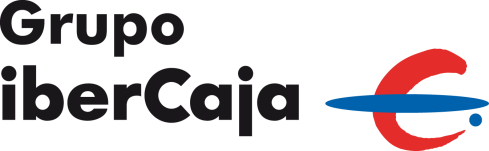 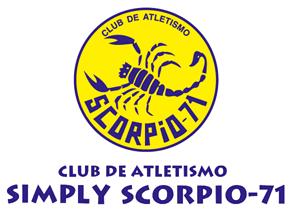 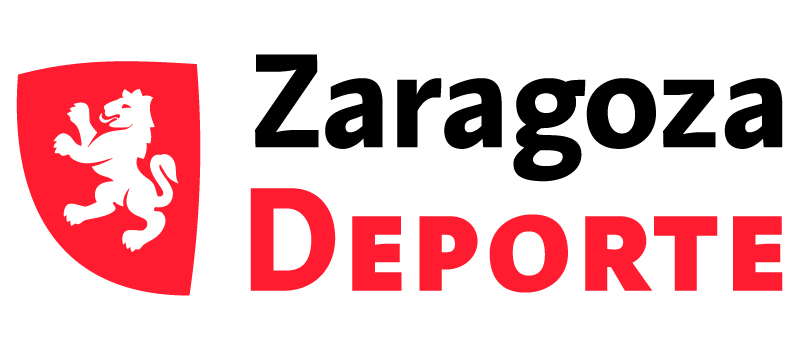 Trofeo iberCaja “Ciudad de Zaragoza” 2015de Atletismo en Pista Cubierta(MODIFICADO EL 15/01/15)Gran Premio SIMPLY - SCORPIO 71XXXVI Memorial José Manuel JUAN BOIX – X Memorial Carlos VAL TERRER07 de febrero de 2.015 – Palacio de Deportes de Zaragoza1.- Promovido por Zaragoza Deporte y Grupo iberCaja, con la colaboración de la Real Federación Española de Atletismo y SIMPLY Supermercados, el Club Simply Scorpio 71, convoca y organiza el “Trofeo iberCaja Ciudad de Zaragoza 2.015”, de Atletismo en Pista Cubierta. 2.- Las Entidades que lo hicieron posible en mejores épocas, quieren mantener la tradicional convocatoria con el objetivo de propiciar, ante la escasez de las mismas, una Reunión de calidad en pista cubierta, para aquellos atletas interesados en participar. 3.- La Organización no abonará gasto o compensación económica de ningún tipo a los participantes.  4.- En el Programa, se incluyen, en recuerdo de dos queridos atletas del Club fallecidos:      el  “XXXVI Memorial José Manuel JUAN BOIX”, 3.000m HOMBRES      y el “X Memorial Carlos VAL TERRER” , 60m. HOMBRES.5.- El Club Simply - Scorpio 71, potenciará la participación en ambos Memoriales, concediendo, además de los Trofeos donados por sus familias y amigos, los siguientes premios:Memorial José Manuel JUAN BOIX:  1º  400€,   2º  300€,   3º  200€Memorial Carlos VAL TERRER:  1º  250€,   2º  150€6.- Al finalizar la competición, representantes de iberCaja y ZDM, entregarán el “Trofeo Ciudad de Zaragoza 2.015”, a los atletas, mujer y hombre, que hayan logrado la mejor marca de la Reunión.  El Club Simply Scorpio 71 concederá un premio de 250 €, a cada uno de estos dos atletas.7.- Al margen de los premios citados, no se establece ninguna otra compensación económica.8.-   INSCRIPCIONES:-Las inscripciones de las pruebas absolutas se realizarán mediante  la INTRANET de la RFEA:https://isis.rfea.es/sirfea2/rfea.asp  (Inscripciones Nacionales) por los clubes de los atletas odirectamente por ellos mismos  a través del Portal del Atleta https://portaldelatleta.rfea.es/main.jsppara lo cual deberán haberse registrado en el sistema, tal como se indica en la circular 23/2014:(http://www.rfea.es/sirfea/ficheros/comunicados/documentos/201412991144.pdf).Las inscripciones de pruebas OPEN y LOCALES, se realizarán a través de la Intranet de la RFEAhttps://isis.rfea.es/sirfea2/rfea.asp (Inscripciones Territoriales), por los Clubes de los atletas.Hasta las 24.00 h. del LUNES  02  de  FEBRERO de 2.0159.- La organización publicará el martes 03 de febrero  de 2.015, sobre las 19.00 h la relación de atletas aceptados, en su página web  www.scorpio71.com, y en las web, tanto de la RFEA rfea.es , como de la FAA:  www.federacionaragonesadeatletismo.com 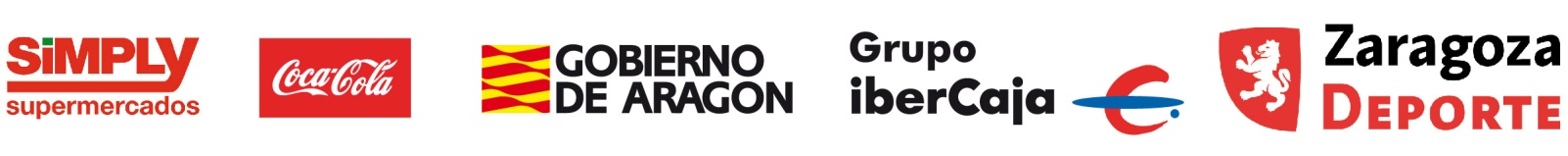 Trofeo iberCaja  “Ciudad de Zaragoza” 2015de Atletismo en Pista cubierta10.- Si algún atleta ACEPTADO  no pudiera competir, por cualquier causa, se ruega lo comuniquen lo antes posible al teléfono indicado al final de esta convocatoria, para facilitar la participación de otro atleta.   (El pasado año hubo 10 atletas inscritos y aceptados que NI SE PRESENTARON A COMPETIR, NI AVISARON, perjudicando a compañeros. La Organización se reserva el derecho de no autorizar, a los que así procedan, su participación en la Reunión del próximo año).11.- ¡ATENCION!,  RETIRADA DE DORSALES / CONFIRMACIÓN.-  se realizará en el mostrador del vestíbulo del propio Palacio de Deportes, hasta 90´ antes del horario previsto en el Programa para el inicio de cada prueba y supondrá la confirmación de participación en la misma. Se ruega evitar los retrasos en confirmar ya que pueden ser eliminados de las Hojas de Salida.12.- EQUIPACIÓN DE LOS PARTICIPANTES.- Se recuerda que según la normativa vigente, todos los participantes deben competir con el equipaje oficial (camiseta / top, pantalón/braga) del Club al que pertenecen en la actual temporada.13.- HOMOLOGACION DE ARTEFACTOS.- Los/as lanzadores/as que deseen utilizar su propio artefacto en la competición, deberán presentarlo, para su homologación oficial, bien en Secretaría de la Instalación de 11.30 a 13.00 h. o en Cámara de Llamadas antes de las 14.15 h para el Femenino y las 15.15 h para el Masculino. 14.- PASO A FINALES.- El paso a la Final A, en las pruebas de recta se realizará respetando las normas habituales: si son 2 las series previas, los dos primeros y los dos mejores tiempos. Si son 3, el primero de cada serie y los tres mejores tiempos.15.- FINAL B.- La Organización, en las pruebas de recta,  ha previsto la realización de Final “B”, a la cual pasarán los siguientes seis mejores tiempos de las posibles series previas. En caso de empate a centésimas, se valorarán las milésimas de los empatados.16.- En los concursos, los atletas, que pasen a mejora (8), realizarán TRES  intentos más.17.- CRITERIOS DE PARTICIPACIÓN.-  La Organización sólo valorará en la recepción/aceptación de las inscripciones, aquellos atletas cuyas marcas hayan sido realizadas en condiciones homologadas y constatables:   - en la temporada de Pista Cubierta previa: noviembre/diciembre 2.014 y enero 2.015, y/o                        - Ranking aire libre 2.014 (en caso de duda o si no ha competido en la actual de p. c.). Se recuerda que existe la posibilidad, en las “Inscripciones Nacionales” y “Portal del Atleta”, de elegir la prueba con la que SE INSCRIBE (Altura p.c. ó Altura a.l.), recuperando el sistema, en cada caso, la mejor marca desde el 1 de Abril pasado, siendo responsabilidad del atleta inscribirse con la mejor de sus marcas homologadas, posible.18.- El Club Organizador se reserva el derecho de poder disponer, para sus atletas, de una plaza en concursos y dos en carreras.19.- CADENCIAS DE LISTONES: serán decididas por el Sector de Saltos de la RFEA, a la vista de los atletas inscritos y las mínimas marcadas en los principales Campeonatos.20.- El Coordinador Técnico de la Reunión, es:  Pedro Pablo Fernández       Teléfono:  616 658 814  //  e-mail :    pedropablo_7@hotmail.com                     Se ruega utilizar estas vías, exclusivamente para imprevistos o problemas.     _ _ _ _ _ _ _ _ _ _ _ _ _ _ _ _ _ _ _ _ _Nota:  Debido a los necesarios montajes a realizar (Video finish, Publicidad, etc), el sábado dia 7 por la mañana, no se permitirá el acceso a la Instalación a ningún participante.